В средних общеобразовательных школах республики проводятся занятия по пенсионной грамотности  Пресс-релиз02.12.2019 г.Нальчик. КБР.Информационно-образовательная программа Пенсионного фонда России для старшеклассников и студентов учебных заведений стартовала единовременно во всех регионах страны 14 ноября. В рамках программы сотрудники управлений ПФР ГУ-ОПФР по КБР проводят занятия в школах республики.Напомним, что Отделением ГУ-ОПФР по КБР проводится уже девятый этап программы ПФР по повышению пенсионной и социальной грамотности молодежи «Будущая пенсия зависит от тебя!» (программа по повышению пенсионной грамотности учащейся молодежи действует с 2011 года). Специалисты ГУ-Отделения ПФР по КБР рассказывают старшеклассникам о порядке формирования пенсионных прав и об организации работы в Пенсионном фонде.Специально для таких уроков Пенсионный фонд России разрабатывает и издает учебное пособие по основам пенсионной грамотности с учетом последних изменений в пенсионном законодательстве. Этот небольшой красочный буклет дает молодым людям ответы на главные вопросы: как устроена пенсионная система России, что и когда надо делать для того, чтобы обеспечить себе достойный размер будущей пенсии.Учебник ПФР обновляется каждый год, и к новому учебному сезону у школьников на партах всегда лежит актуальное издание с последними изменениями. Учебник рассказывает о пенсионной формуле, расчете пенсии в баллах и возможностях увеличения размера пенсии. В учебник включены наглядные примеры различных жизненных факторов и ситуаций, влияющих на размер пенсии, что особенно актуально для нынешних школьников, поскольку именно им больше чем кому-либо предстоит формировать свою пенсию по новым правилам.  Пресс-службаОтделения Пенсионного фонда РФпо Кабардино-Балкарской республикег. Нальчик, ул. Пачева 19 «а»,Офис # 101,Вебсайт: http://www.pfrf.ru/branches/kbr/news/E-mail: opfr_po_kbr@mail.ruhttps://www.instagram.com/opfr_po_kbr/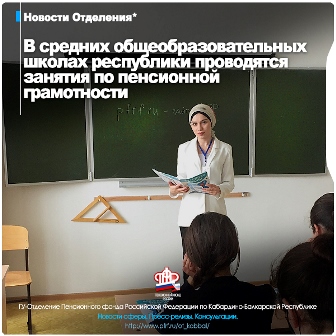 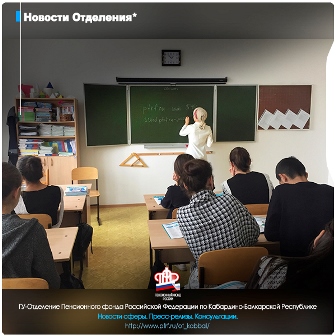 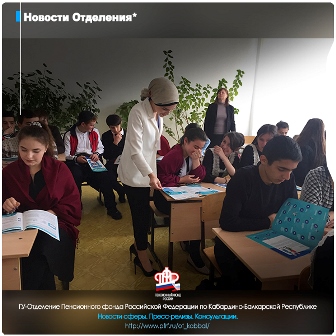 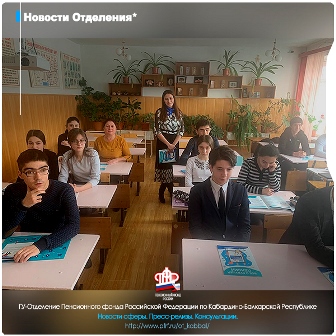 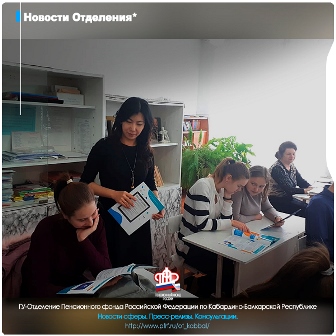 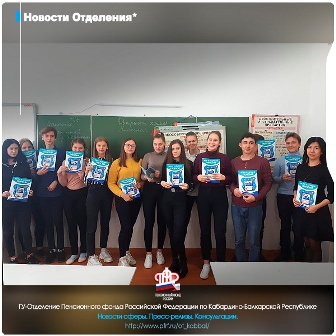 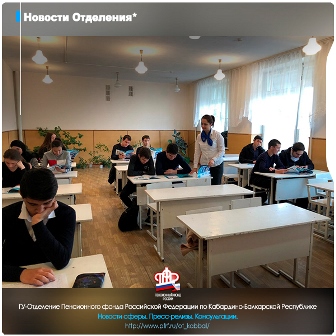 